Marienhund(lady-pug/dog)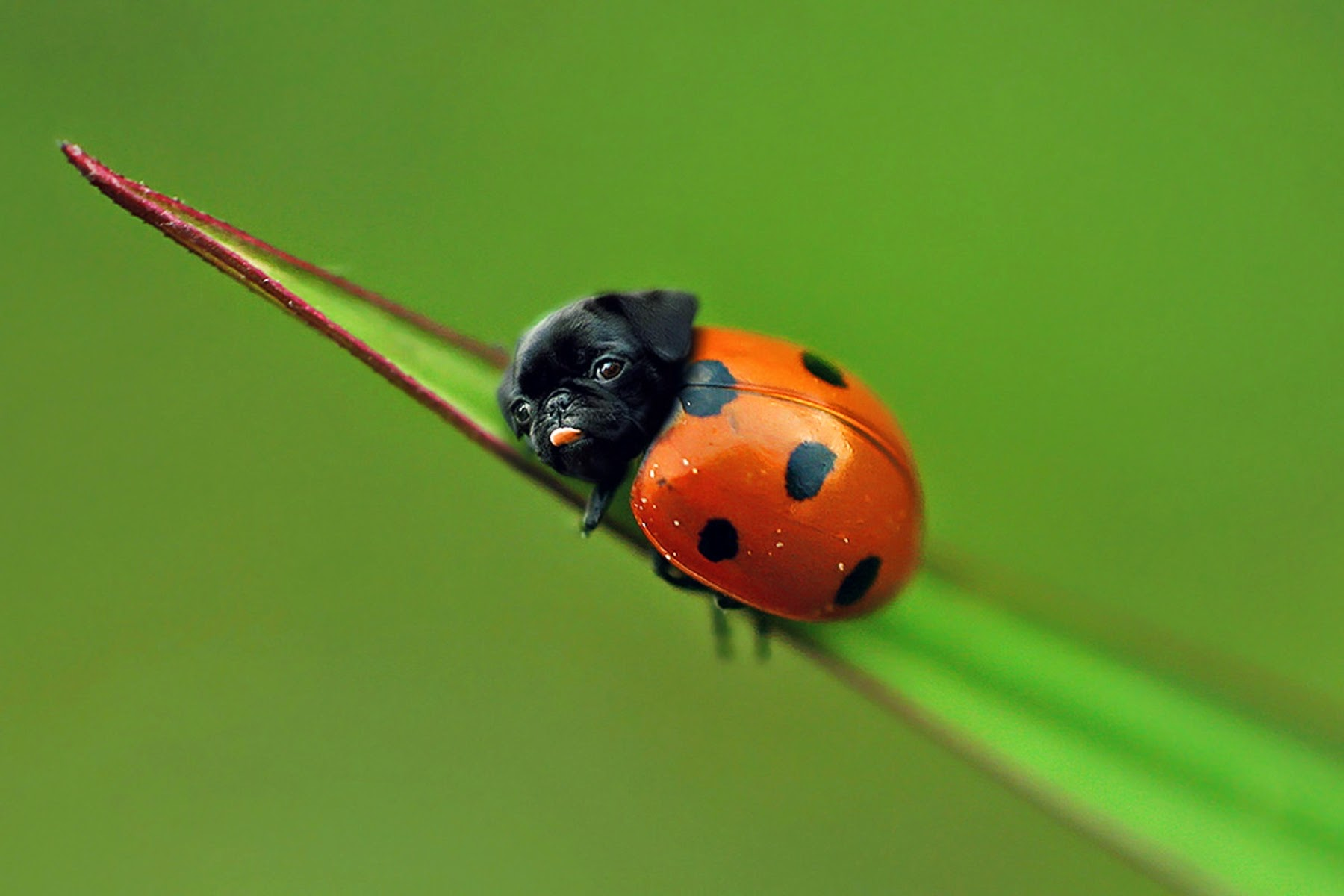 By: Claire ChenDas Marienhund ist ein Marienkäfer und ein Hund.Ich habe einen Marienhund als Haustier und Sein Name ist Chuey.Es hat schwarzes Fell und roten Flügeln.Das Marienhund frisst Insekten.Es ist 2-3 Zentimeter lang und ein Zentimeter breit.Es ist sehr selten. 